		            		Ç.Ü. ADANA MESLEK YÜKSEKOKULU MÜDÜRLÜĞÜNE       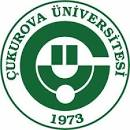 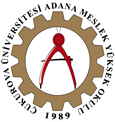 Anadalım olan   ....................................................   programında   aldığım   ve   aşağıda   belirttiğim dersin/derslerin, çift anadal programına kayıtlı olduğum ..................................................................... programında belirttiğim dersin/derslerin yerine sayılması için gereğinin yapılmasını arz ederim.                                                                                                         Tarih:……./……./202…..                                                                                                       İmza:                                                                                   Öğrenci Ad ve Soyad:…………………………………    Not: Öğrenci tarafından Anadal Transkripti eklenecekÇ.Ü. ADANA MESLEK YÜKSEKOKULU MÜDÜRLÜĞÜNEYukarıda bilgileri verilen öğrencinin dilekçesi ve ana dal not durum belgesinin incelenmesi sonucunda; Çukurova Üniversitesi Çift Anadal Programı Yönergesi 6. Maddesi (4). Fıkrası uyarınca öğrencinin ikinci anadal programına kabulünden sonra ana dal programın aldığı aşağıda belirtilen dersin/derslerin ikinci anadalına sayılması uygundur. Öğrencinin notlarının ikinci anadal kütüğüne işlenebilmesi için gereğinin yapılmasını arz ederim. …./…./202………………………………………………..……………………………………Programı Çift Anadal KoordinatörüKİMLİK BİLGİLERİKİMLİK BİLGİLERİÖğrenci NoAnadalı İkinci AnadalıTelefonANADAL PROGRAMINDA ALDIĞIM DERSİNANADAL PROGRAMINDA ALDIĞIM DERSİNANADAL PROGRAMINDA ALDIĞIM DERSİNİKİNCİ ANADAL PROGRAMINDA YERİNE SAYDIRMAK İSTEDİĞİM DERSİNİKİNCİ ANADAL PROGRAMINDA YERİNE SAYDIRMAK İSTEDİĞİM DERSİNİKİNCİ ANADAL PROGRAMINDA YERİNE SAYDIRMAK İSTEDİĞİM DERSİNKODU VE ADIAKTSBAŞARI NOTUKODU VE ADI AKTSUYGUNLUK